             Ҡарар	                                                                            решение «О бюджете сельского поселения Кашкалашинский  сельсовет муниципального района Благоварский район Республики Башкортостан на 2019 год и плановый период 2020 и 2021 годов»Совет сельского поселения Кашкалашинский сельсовет муниципального района Благоварский район Республики Башкортостан    РЕШИЛ:1. Утвердить основные характеристики бюджета сельского поселения Кашкалашинский сельсовет муниципального района  Благоварский район Республики Башкортостан (далее - бюджет сельского поселения) на 2019 год:прогнозируемый общий объем доходов бюджета сельского поселения  в сумме 2395,3 тыс. рублей;общий объем расходов бюджета сельского поселения в сумме 2395,3 тыс. рублей;дефицит (профицит) бюджета сельского поселения не предусмотрен.2. Утвердить основные характеристики бюджета сельского поселения на плановый период 2020 и 2021 годов:прогнозируемый общий объем доходов бюджета сельского поселения  на 2020 год в сумме 2377,6 тыс. рублей и на 2021 год в сумме 2364,5 тыс. рублей;общий объем расходов бюджета сельского поселения на 2020 год в сумме 2377,6 тыс. рублей и на 2021 год в сумме 2364,5 тыс. рублей.дефицит бюджета сельского поселения на плановый период 2020 и 2021 годов не предусмотрен.	3. В соответствии с пунктом 2 статьи 184.1 Бюджетного кодекса Российской Федерации и Решением Совета сельского поселения от 25 ноября 2013 года № 19-176 «Об утверждении положения о бюджетном процессе в сельском поселении» утвердить перечень главных администраторов доходов бюджета сельского поселения согласно приложению № 1 к настоящему Решению.	4. Утвердить перечень главных администраторов источников финансирования дефицита бюджета сельского поселения согласно приложению № 2 к настоящему Решению. 	5. Установить поступления доходов в бюджет сельского поселения:       1)  на 2019 год согласно приложению № 3 к настоящему Решению;       2) на плановый период 2020 и 2021 годов согласно приложению № 4 к настоящему Решению.6. В соответствии с Положением о резервном фонде сельского поселения, утвержденным решением Совета сельского поселения от 08 июня 2009 года № 178, включить в бюджет расходы на формирование резервного фонда сельского поселения на 2019 год в сумме 20,0 тыс. рублей, на 2020 год в сумме 20,0 тыс. рублей, на 2021 год в сумме 20,0 тыс. рублей.7. Средства, поступающие во временное распоряжение получателей средств бюджета сельского поселения, учитывается на счете, открытом сельскому поселению муниципального района в учреждениях Отдела – Национального Банка Республики Башкортостан или кредитных организациях с учетом положений бюджетного законодательства Российской Федерации, с отражением указанных операций на лицевых счетах, открытых получателям средств бюджета сельского поселения в финансовом органе, в порядке, установленном финансовом органом муниципального района.8. Утвердить в пределах общего объема расходов бюджета сельского поселения, установленного пунктом 1 настоящего Решения, распределение бюджетных ассигнований сельского поселения по разделам и подразделам, целевым статьям (муниципальным программам сельского поселения Кашкалашинский сельсовет муниципального района Благоварский район Республики Башкортостан и непрограммным направлениям деятельности), группам видов расходов классификации расходов бюджета сельского поселения Кашкалашинский сельсовет муниципального района Благоварский район Республики Башкортостан:а) на 2019 год согласно приложению № 5 к настоящему Решению;б) на плановый период 2020 и 2021 годов согласно приложению № 6 к настоящему Решению.По целевым статьям (муниципальным программам сельского поселения Кашкалашинский сельсовет муниципального района Благоварский район Республики Башкортостан и непрограммным направлениям деятельности), группам видов классификации расходов бюджета сельского поселения  Кашкалашинский сельсовет муниципального района Благоварский район Республики Башкортостан:а) на 2019 год согласно приложению № 7 к настоящему Решению;	б) на плановый период 2020 и 2021 годов согласно приложению № 8 к настоящему Решению.Утвердить ведомственную структуру расходов бюджета сельского поселения Кашкалашинский сельсовет муниципального района Благоварский район Республики Башкортостан:         а) на 2019 год согласно приложению № 9 к настоящему Решению;             б) на плановый период 2020 и 2021 годов согласно приложению № 10 к настоящему Решению.9. Установить, что Решения и иные нормативные правовые акты сельского поселения, предусматривающие принятие новых видов расходных обязательств или увеличение бюджетных ассигнований на исполнение существующих видов расходных обязательств сверх утвержденных в бюджете сельского поселения на 2019 год и на плановый период 2020 и 2021 годов, а также сокращающие его доходную базу, подлежат исполнению при изыскании дополнительных источников доходов бюджета сельского поселения и (или) сокращении бюджетных ассигнований по конкретным статьям расходов бюджета сельского поселения, при условии внесения соответствующих изменений в настоящее Решение.	Проекты Решений и иных нормативных правовых актов сельского поселения, требующие введения новых видов расходных обязательств или увеличения бюджетных ассигнований по существующим видам расходных обязательств сверх утвержденных в бюджете сельского поселения  на 2019 год и на плановый период 2020 и 2021 годов, либо сокращающие его доходную базу, вносятся только при одновременном внесении предложений о дополнительных источниках доходов бюджета сельского поселения и (или) сокращении бюджетных ассигнований по конкретным статьям расходов бюджета сельского поселения. 	Администрация сельского поселения не вправе принимать решения, приводящие к увеличению в 2019-2021 годах численности муниципальных служащих сельского поселения и работников бюджетной сферы. 10. Установить, что получатель средств бюджета сельского поселения  при заключении муниципальных контрактов (гражданско-правовых договоров) на поставку товаров, выполнение работ, оказание услуг вправе предусматривать авансовые платежи в размерах, определенных администрацией сельского поселения.	11. Установить объем межбюджетных трансфертов, получаемых из бюджета муниципального района на 2019 год в сумме  691,5 тыс. рублей, на 2020 год в сумме 648,6 тыс. рублей, на 2021 год в сумме 591,1 тыс. рублей, в том числе:            - дотация на поддержку мер по обеспечению сбалансированности бюджетов на 2019 год – 520,6 тыс. рублей , на 2020 год в сумме 521,9 тыс. рублей; на 2021 год в сумме 506,3 тыс. рублей      - субвенция на осуществление первичного воинского учета на территориях, где отсутствуют военные комиссариаты на 2019 год – 68,7 тыс. рублей ,на 2020 год в сумме 69,7 тыс. рублей, на 2021 год в сумме 72,2 тыс. рублей;      - иные межбюджетные трансферты на благоустройство населенных пунктов на 2019 год – 90,0 тыс. рублей, на 2020 год в сумме 57,0 тыс. рублей, на 2021 год в сумме 12,6 тыс. рублей.12. Установить, что использование остатков средств бюджета сельского поселения по состоянию на 1 января 2019 года в объеме не более одной двенадцатой общего объема расходов бюджета сельского поселения текущего финансового года направляются администрацией сельского поселения покрытие временных кассовых разрывов, возникающих в ходе исполнения бюджета муниципального района Благоварский район Республики Башкортостан.13.  Установить, что в соответствии с пунктом 3 статьи 217 Бюджетного Кодекса Российской Федерации следующие основания для внесения в ходе исполнения настоящего Решения изменений в показатели бюджета сельского поселения по решениям администрации сельского поселения, связанными с особенностями исполнения бюджета сельского поселения и (или) перераспределения бюджетных ассигнований между главными распорядителями бюджетных средств:1) поступление из бюджета муниципального района Благоварский  район Республики Башкортостан средств в виде дотаций, субсидий, субвенций, иных межбюджетных трансфертов и прочих безвозмездных денежных поступлений;2) использование образованной в ходе исполнения бюджета сельского поселения экономии по отдельным разделам, подразделам, целевым статьям, группам видов расходов  классификации расходов бюджетов;3) использование остатков средств бюджета сельского поселения на 1 января 2019 года;14. Администрации сельского поселения установить контроль над исполнением бюджета сельского поселения на 2019 год и на плановый период 2020 и 2021 годов, полным поступлением платежей и налогов в бюджет, целевым и эффективным использованием бюджетных средств.15.Предложить Главе сельского поселения и поручить администрации сельского поселения привести свои нормативные правовые акты в соответствие с настоящим Решением.16. Данное решение вступает в силу с 1 января 2019 года и подлежит обнародованию после его подписания в установленном порядке.Глава сельского поселенияКашкалашинский сельсовет  				Б.И.Бикмеевс. Кашкалаши20   декабря 2018 г.№ 21-	196	Перечень главных администраторов доходов бюджета сельского  поселения  Кашкалашинский сельсовет Благоварский район  Республики Башкортостан<1> В части доходов, зачисляемых в бюджет сельского поселения  Кашкалашинский сельсовет муниципального района Благоварский район Республики Башкортостан в пределах компетенции главных администраторов доходов бюджета сельского поселения  Кашкалашинский сельсовет муниципального района Благоварский  район Республики Башкортостан.<2> Администраторами доходов бюджета сельского поселения Кашкалашинский сельсовет муниципального района Благоварский район Республики Башкортостан по статьям, подстатьям  подгруппам группы доходов «2 00 00000 00 – безвозмездные денежные поступления» в части доходов от возврата остатков субсидий, субвенций и иных межбюджетных трансфертов, имеющих целевое назначение, прошлых лет (в части доходов, зачисляемых в бюджет сельского поселения   Кашкалашинский сельсовет  муниципального района Благоварский район Республики Башкортостан) являются уполномоченные органы местного самоуправления сельского поселения, а также созданные ими казенные учреждения, предоставившие соответствующие межбюджетные трансферты.Администраторами доходов бюджета сельского поселения  Кашкалашинский сельсовет  муниципального района Благоварский район Республики Башкортостан по статьям, подстатьям подгруппам группы доходов «2 00 00000 00 – безвозмездные денежные поступления» являются уполномоченные органы местного самоуправления сельского поселения, а также созданные ими казенные учреждения, являющиеся получателями указанных средств.Глава сельского поселения         _______________Б.И.БикмеевПеречень   главных     администраторов                                                                        источников        финансирования     дефицита    бюджета сельского поселения  Кашкалашинский  сельсовет   муниципального   района Благоварский   район   Республики Башкортостан      на  2019 год и на плановый период 2020 и 2021 годовГлава сельского поселенияКашкалашинский  сельсовет        ___________  Б.И.БикмеевОбъем доходов бюджета сельского поселения                                                                                                                            Кашкалашинский сельсовет муниципального района Благоварский район Республики Башкортостан на 2019 год                    тыс.руб                                                       Глава сельского поселения     Кашкалашинский сельсовет     ______________  Б.И.БикмеевОбъем доходов бюджета сельского поселения                                                                                                                            Кашкалашинский сельсовет муниципального района Благоварский район Республики Башкортостан на 2020 и 2021  годы         тыс.руб         Глава сельского поселенияКашкалашинский сельсовет        ______________  Б.И.БикмеевРаспределение бюджетных ассигнований по разделам, подразделам, целевым статьям (муниципальным программам сельского поселения Кашкалашинский сельсовет муниципального района Благоварский район Республики Башкортостан и непрограммным направлениям деятельности), группам видов расходов классификации расходов бюджета сельского поселения Кашкалашинский сельсовет муниципального района Благоварский район Республики Башкортостан на 2019 год                                                                                                                                   (тыс. рублей)Глава сельского поселенияКашкалашинский сельсовет         						Б.И.БикмеевРаспределение бюджетных ассигнований по разделам, подразделам, целевым статьям (муниципальным программам сельского поселения Кашкалашинский сельсовет муниципального района Благоварский район Республики Башкортостан и непрограммным направлениям деятельности), группам видов расходов классификации расходов бюджета сельского поселения Кашкалашинский сельсовет муниципального района Благоварский район Республики Башкортостан на плановый период 2020 и 2021 годов                                                                                                                                                                                                             (тыс. рублей)Глава сельского поселенияКашкалашинский сельсовет           _____________ Б.И.БикмеевРаспределение бюджетных ассигнований по целевым статьям (муниципальным программам сельского поселения Кашкалашинский сельсовет муниципального района Благоварский район Республики Башкортостан и непрограммным направлениям деятельности), группам видов расходов классификации расходов бюджета сельского поселения Кашкалашинский сельсовет муниципального района Благоварский район Республики Башкортостан на 2019 год                                                                                                                                (тыс. рублей)Глава сельского поселенияКашкалашинский  сельсовет       ________________ Б.И.БикмеевРаспределение бюджетных ассигнований по целевым статьям (муниципальным программам сельского поселения Кашкалашинский сельсовет муниципального района Благоварский район Республики Башкортостан и непрограммным направлениям деятельности), группам видов расходов классификации расходов бюджета сельского поселения Кашкалашинский сельсовет муниципального района Благоварский район Республики Башкортостан на плановый период 2020 и 2021 годов  (тыс. рублей)Глава сельского поселенияКашкалашинский сельсовет      ______________ Б.И.БикмеевВедомственная структура расходов сельского поселения Кашкалашинский сельсовет муниципального района Благоварский район Республики Башкортостан на 2019 год(тыс. рублей)Глава сельского поселения Кашкалашинский сельсовет        ______________      Б.И.БикмеевВедомственная структура расходов сельского поселения  Кашкалашинский сельсовет муниципального района Благоварский район Республики Башкортостан на плановый период 2020 и 2021 годов(тыс. рублей)Глава сельского поселения Кашкалашинский сельсовет            _____________     Б.И.БикмеевБашkортостан РеспубликаһыРеспублика Башкортостан  Благовар районы 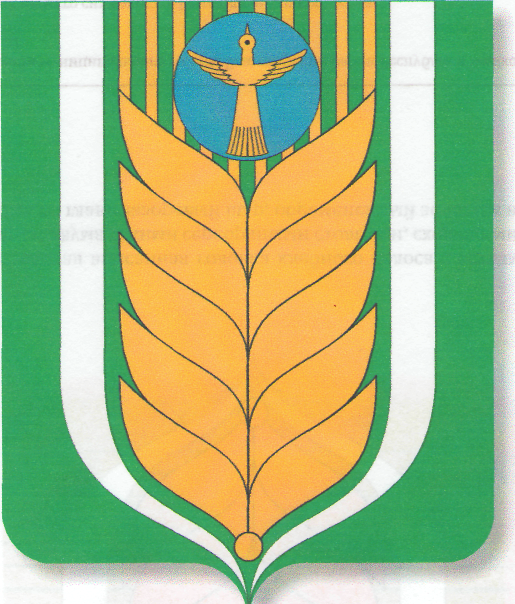 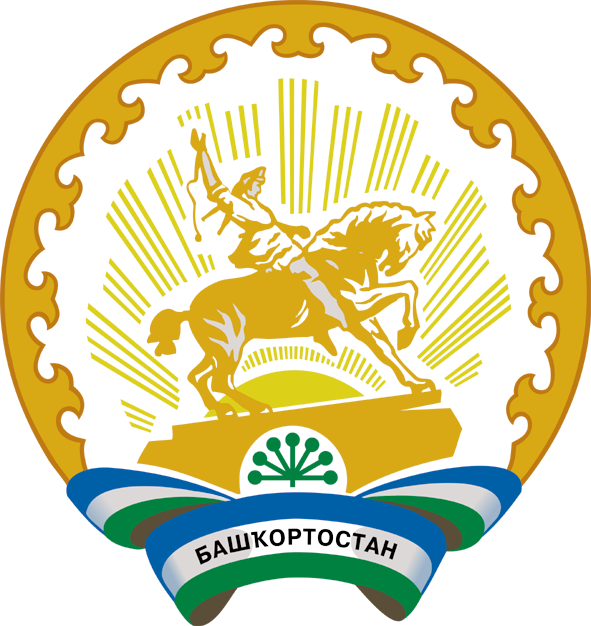 муниципаль районының Кашкалаша ауыл советы ауыл биләмәһе советы452747, Кашкалаша ауылы, Совет урамы, 56Тел. 8(34747)2-84-38 факс 2-84-90sp_kash@mail.ruСоветсельского поселения Кашкалашинский сельсовет     муниципального района               Благоварский район 452747, село Кашкалаши, ул.Советская, 56Тел. 8(34747)2-84-38 факс 2-84-90sp_kash@mail.ruПриложение № 1к  решению Совета сельского поселения                                               Кашкалашинский сельсовет муниципального района  Благоварский район Республики Башкортостан                                                                                                                            от 20 декабря 2018  г. № 21- 196«О  бюджете сельского поселения Кашкалашинский сельсовет муниципального района Благоварский  район Республики Башкортостан  на 2019 год и на плановый период 2020 и 2021 годов»Код бюджетной классификации Российской Федерации  Код бюджетной классификации Российской Федерации  Наименование главного адми-нистра-торадоходов бюджета сельского поселения Наименование 123791Администрация сельского поселения Кашкалашинский сельсовет муниципального района  Благоварский район Республики Башкортостан791 1 08 04020 01 0000 110Государственная пошлина за совершение нотариальных действий  должностными лицами органов местного самоуправления, уполномоченными в соответствии с законодательными актами Российской Федерации на совершение нотариальных действий7911 13 01995 10 0000 130Прочие доходы от оказания платных услуг (работ) получателями средств бюджетов сельских поселений7911 13 02065 10 0000 130Доходы, поступающие в порядке возмещения расходов, понесенных в связи с эксплуатацией имущества сельских поселений7911 13 02995 10 0000 130Прочие доходы от компенсации затрат бюджетов сельских поселений7911 16 23051 10 0000 140Доходы от возмещения ущерба при возникновении страховых случаев по обязательному страхованию гражданской ответственности, когда выгодоприобретателями выступают получатели средств бюджетов сельских поселений7911 16 23052 10 0000 140Доходы от возмещения ущерба при возникновении иных страховых случаев, когда выгодоприобретателями выступают получатели средств бюджетов сельских поселений7911 16 32000 10 0000 140Денежные взыскания, налагаемые в возмещение ущерба, причиненного в результате незаконного или нецелевого использования бюджетных средств (в части бюджетов сельских поселений)7911 17 01050 10 0000 180Невыясненные поступления, зачисляемые в бюджеты сельских поселений7911 17 05050 10 0000 180Прочие неналоговые доходы бюджетов сельских поселений7912 00 00000 00 0000 000Безвозмездные денежные поступления <1>Иные доходы бюджета сельского поселения  Кашкалашинский сельсовет  муниципального района Благоварскийрайон  Республики Башкортостан, администрирование которых может осуществляться главными администраторами доходов бюджета сельского поселения  Кашкалашинский сельсовет муниципального района Благоварский район  Республики Башкортостан в пределах их компетенции 1 08 07175 01 0000 110Государственная пошлина за выдачу органом местного самоуправления поселения специального разрешения на движение по автомобильным дорогам транспортных средств, осуществляющих перевозки опасных, тяжеловесных и (или) крупногабаритных грузов, зачисляемая в бюджеты поселений1 11 03050 10 0000 120Проценты, полученные от предоставления бюджетных кредитов внутри страны за счет средств бюджетов сельских поселений1 11 09015 10 0000 120Доходы от распоряжения правами на результаты интеллектуальной деятельности военного, специального и двойного назначения, находящимися в собственности сельских поселений1 11 09025 10 0000 120Доходы от распоряжения правами на результаты научно-технической деятельности, находящимися в собственности сельских поселений1 11 09035 10 0000 120Доходы от эксплуатации и использования имущества автомобильных дорог, находящихся в собственности сельских поселений1 11 09045 10 0000 120Прочие поступления от использования имущества, находящегося в собственности сельских поселений (за исключением имущества муниципальных бюджетных и автономных учреждений, а также имущества муниципальных унитарных предприятий, в том числе казенных)1 12 04051 10 0000 120 Плата за использование лесов, расположенных на землях иных категорий, находящихся в собственности сельских поселений, в части платы по договору купли-продажи лесных насаждений1 12 04052 10 0000 120 Плата за использование лесов, расположенных на землях иных категорий, находящихся в собственности сельских поселений, в части арендной платы1 13 01995 10 0000 130Прочие доходы от оказания платных услуг (работ) получателями средств бюджетов сельских поселений1 13 01540 10 0000 130Плата за оказание услуг по присоединению объектов дорожного сервиса к автомобильным дорогам общего пользования местного значения, зачисляемая в бюджеты сельских поселений1 13 02065 10 0000 130Доходы, поступающие в порядке возмещения расходов, понесенных в связи с эксплуатацией имущества сельских поселений1 13 02995 10 0000 130Прочие доходы от компенсации затрат бюджетов сельских поселений1 14 01050 10 0000 410Доходы от продажи квартир, находящихся в собственности сельских поселений1 14 03050 10 0000 410Средства от распоряжения и реализации конфискованного и иного имущества, обращенного в доходы сельских поселений (в части реализации основных средств по указанному имуществу)1 14 03050 10 0000 440Средства от распоряжения и реализации конфискованного и иного имущества, обращенного в доходы сельских поселений (в части реализации материальных запасов по указанному имуществу)1 14 04050 10 0000 420Доходы от продажи нематериальных активов, находящихся в собственности сельских поселений1 15 02050 10 0000 140Платежи, взимаемые органами местного самоуправления (организациями) сельских поселений за выполнение определенных функций1 16 23051 10 0000 140Доходы от возмещения ущерба при возникновении страховых случаев по обязательному страхованию гражданской ответственности, когда выгодоприобретателями выступают получатели средств бюджетов сельских поселений1 16 23052 10 0000 140Доходы от возмещения ущерба при возникновении иных страховых случаев, когда выгодоприобретателями выступают получатели средств бюджетов сельских поселений1 16 32000 10 0000 140Денежные взыскания, налагаемые в возмещение ущерба, причиненного в результате незаконного или нецелевого использования бюджетных средств (в части бюджетов сельских поселений)1 16 37040 10 0000 140Поступления сумм в возмещение вреда, причиняемого автомобильным дорогам местного значения транспортными средствами, осуществляющими перевозки тяжеловесных и (или) крупногабаритных грузов, зачисляемые в бюджеты сельских поселений1 16 90050 10 0000 140Прочие поступления от денежных взысканий (штрафов) и иных сумм в возмещение ущерба, зачисляемые в бюджеты сельских поселений1 17 01050 10 0000 180Невыясненные поступления, зачисляемые в бюджеты сельских поселений1 17 05050 10 0000 180Прочие неналоговые доходы бюджетов сельских поселений2 00 00000 00 0000 000Безвозмездные денежные  поступления <1>, <2>Приложение № 2к  решению Совета сельского поселения                                               Кашкалашинский сельсовет муниципального района Благоварский район Республики Башкортостан                                                                                                                             от 20 декабря 2018  г. № 21- 196«О   бюджете сельского поселения Кашкалашинский сельсовет муниципального районаБлаговарский  район Республики Башкортостан  на  2019 год и на плановый период 2020 и 2021 годов»Код бюджетной классификации Российской ФедерацииКод бюджетной классификации Российской ФедерацииНаименование главного администратора источников финансирования дефицита бюджета сельского поселения Кашкалашинский сельсовет  муниципального района  Благоварский район Республики БашкортостанНаименование главного администратора источников финансирования дефицита бюджета сельского поселения Кашкалашинский сельсовет  муниципального района  Благоварский район Республики БашкортостанадминистратораИсточников финансирования дефицита бюджета сельского поселения Кашкалашинский сельсовет муниципального района Благоварский Республики Башкортостан Наименование главного администратора источников финансирования дефицита бюджета сельского поселения Кашкалашинский сельсовет  муниципального района  Благоварский район Республики БашкортостанНаименование главного администратора источников финансирования дефицита бюджета сельского поселения Кашкалашинский сельсовет  муниципального района  Благоварский район Республики Башкортостан1233791Администрация  сельского поселения Кашкалашинский  сельсовет муниципального         района   Благоварский район  Республики Башкортостан79101050201100000510 Увеличение прочих остатков денежных средств бюджета сельского поселения Увеличение прочих остатков денежных средств бюджета сельского поселения79101050201100000610  Уменьшение прочих остатков  денежных средств бюджета сельского поселения  Уменьшение прочих остатков  денежных средств бюджета сельского поселенияПриложение № 3к   решению Совета сельского поселения                                               Кашкалашинский сельсовет муниципального района Благоварский район Республики Башкортостан                                                                                                                            от  20 декабря 2018  г. № 21- 196		«О    бюджете сельского поселения Кашкалашинский сельсовет муниципального районаБлаговарский  район Республики Башкортостан  на  2019 год и на плановый период 2020 и 2021 годов»Коды бюджетной классификации Российской ФедерацииНаименование налога (сбора)СуммаВид дохода1 00 00000 00 0000 000 Доходы2395,31 01 02021 01 0000 110Налог на доходы физических лиц185,01 05 03000 01 0000 110Единый сельскохозяйственный налог4,01 06 00000 00 0000 000Налоги на имущество1020,01 06 01030 10 0000 110Налог на имущество физических лиц60,01 06 06000 00 0000 110Земельный налог960,01 06 06043 10 0000 110Земельный налог с физических лиц, обладающих земельным участком, расположенным в границах сельских поселений900,01 06 06033 10 0000 110Земельный налог с организаций, обладающих земельным участком, расположенным в границах сельских поселений60,0108 04020 01 0000 110Государственная пошлина за  совершение нотариальных действий должностными лицами органов местного самоуправления, уполномоченными в соответствии с законодательными актами Российской Федерации на совершение нотариальных действий6,01 11 00000 00 0000 000Доходы от использования имущества, находящегося в государственной  и муниципальной собственности91,01 11 05025 10 0000 120Доходы, получаемые в виде арендной платы, а также средства от продажи права на заключение договоров аренды за земли, находящиеся в собственности сельских поселений (за исключением земельных участков муниципальных бюджетных и автономных учреждений)60,01 11 05035 10 0000 120Доходы от сдачи в аренду имущества, находящегося в оперативном управлении органов управления сельских поселений и созданных ими учреждений (за исключением имущества муниципальных бюджетных и автономных учреждений)31,02 02 35118 10 0000 150Субвенции бюджетам сельских поселений на осуществление первичного воинского учета на территориях, где отсутствуют военные комиссариаты68,7202 15002 10 0000 150  Дотации бюджетам сельских поселений на поддержку мер  по обеспечению сбалансированности  бюджетной обеспеченности520,6202 49999 10 7404 150Прочие межбюджетные трансферты, передаваемые бюджетам муниципальных районов (мероприятия по благоустройству территорий населенных пунктов, коммунальному хозяйству, обеспечению мер пожарной безопасности и осуществлению дорожной деятельности в границах сельских поселений)500,0Приложение № 4к  решению Совета сельского поселения                                               Кашкалашинский сельсовет муниципального района Благоварский район Республики Башкортостан                                                                                                                            от 20 декабря 2018  г. № 21- 196	«О  бюджете сельского поселения Кашкалашинский сельсовет муниципального районаБлаговарский  район Республики Башкортостан  на  2019 год и на плановый период 2020 и 2021 годов»Коды бюджетной классификации Российской ФедерацииНаименование налога (сбора)СуммаСуммаКоды бюджетной классификации Российской ФедерацииНаименование налога (сбора)2020 год2021 годВид дохода1 00 00000 00 0000 000 Доходы2377,62364,51 01 02021 01 0000 110Налог на доходы физических лиц185,0185,01 05 03000 01 0000 110Единый сельскохозяйственный налог4,04,01 06 00000 00 0000 000Налоги на имущество1000,01000,01 06 01030 10 0000 110Налог на имущество физических лиц60,060,01 06 06000 00 0000 110Земельный налог940,0940,01 06 06043 10 0000 110Земельный налог с физических лиц, обладающих земельным участком, расположенным в границах сельских поселений900,0900,01 06 06033 10 0000 110Земельный налог с организаций, обладающих земельным участком, расположенным в границах сельских поселений40,040,0108 04020 01 0000 110Государственная пошлина за  совершение нотариальных действий должностными лицами органов местного самоуправления, уполномоченными в соответствии с законодательными актами Российской Федерации на совершение нотариальных действий6,06,01 11 00000 00 0000 000Доходы от использования имущества находящегося в государственной  и муниципальной собственности91,091,01 11 05025 10 0000 120Доходы, получаемые в виде арендной платы, а также средства от продажи права на заключение договоров аренды за земли, находящиеся в собственности сельских поселений (за исключением земельных участков муниципальных бюджетных и автономных учреждений)60,060,01 11 05035 10 0000 120Доходы от сдачи в аренду имущества, находящегося в оперативном управлении органов управления сельских поселений и созданных ими учреждений (за исключением имущества муниципальных бюджетных и автономных учреждений)31,031,02 02 35118 10 0000 150Субвенции бюджетам сельских поселений на осуществление первичного воинского учета на территориях, где отсутствуют военные комиссариаты69,772,2202 15002 10 0000 150Дотации бюджетам сельских поселений на поддержку мер  по обеспечению сбалансированности  бюджетной обеспеченности521,9506,3202 49999 10 7404 150Прочие межбюджетные трансферты, передаваемые бюджетам муниципальных районов (мероприятия по благоустройству территорий населенных пунктов, коммунальному хозяйству, обеспечению мер пожарной безопасности и осуществлению дорожной деятельности в границах сельских поселений)500,0500,0Приложение № 5к  решению Совета сельского поселенияКашкалашинский сельсовет муниципального района  Благоварский район Республики Башкортостан от 20 декабря 2018  г. № 21- 196	 «О бюджете сельского поселенияКашкалашинский сельсовет муниципального района  Благоварский  район Республики Башкортостан  на 2019 год и на плановый период 2020 и 2021 годов»НаименованиеРзПрЦсрВрСумма12345Всего2395,3Общегосударственные вопросы01001716,6Функционирование высшего должностного лица субъекта Российской Федерации и муниципального образования0102707,2Муниципальная программа "Развитие муниципальной службы в сельском поселении Кашкалашинский сельсовет муниципального района Благоварский район Республики Башкортостан"01022300000000707,2Подпрограмма "Развитие муниципальной службы в сельском поселении   Кашкалашинский сельсовет муниципального района Благоварский район Республики Башкортостан"01022300000000707,2Основное мероприятие  «Руководство и управление в сфере установленных функций»01022300000000707,2Глава местного самоуправления01022300002030707,2Расходы на выплаты персоналу в целях обеспечения выполнения функций муниципальными органами, казенными учреждениями, органами управления муниципальными внебюджетными фондами01022300002030100707,2Функционирование Правительства Российской Федерации, высших исполнительных органов государственной власти субъектов Российской Федерации, местных администраций01041009,4Муниципальная программа "Развитие муниципальной службы в сельском поселении Кашкалашинский сельсовет муниципального района Благоварский район Республики Башкортостан"010423000000001009,4Подпрограмма "Развитие муниципальной службы в сельском поселении  Кашкалашинский сельсовет муниципального района Благоварский район Республики Башкортостан"010423000000001009,4Основное мероприятие  «Руководство и управление в сфере установленных функций»010423000000001009,4Аппараты органов местного самоуправления010423000020401009,4Расходы на выплаты персоналу в целях обеспечения выполнения функций муниципальными органами, казенными учреждениями, органами управления муниципальными внебюджетными фондами01042300002040100691,4Закупка товаров, работ и услуг для государственных (муниципальных) нужд01042300002040200298,5Иные бюджетные ассигнования0104230000204080019,5Резервные фонды011120,0Непрограммные расходы0111990000000020,0Резервные фонды местных администраций0111990000750020,0Иные бюджетные ассигнования0111990000750080020,0Национальная оборона020068,7Мобилизационная и вневойсковая подготовка020368,7Муниципальная программа «Комплексное развитие территории сельского поселения Кашкалашинский сельсовет муниципального района Благоварский район на 2017-2020 годы»02031000000000068,7Подпрограмма «Осуществление государственных полномочий по первичному воинскому учету на территории сельского поселения  Кашкалашинский сельсовет муниципального района Благоварский район на 2017-2020 годы»0203104000000068,7Основное направление «Обеспечение сбора, хранение и обработку сведений, содержащихся в документах первичного воинского учета»0203104005118068,7Осуществление первичного воинского учета на территориях, где отсутствуют военные комиссариаты, за счет средств федерального бюджета0203104005118068,7Расходы на выплаты персоналу в целях обеспечения выполнения функций муниципальными органами, казенными учреждениями, органами управления муниципальными внебюджетными фондами0203104005118010068,7Закупка товаров, работ и услуг для государственных (муниципальных) нужд02031040051180200-Жилищно-коммунальное хозяйство0500-Жилищное хозяйство0501-Муниципальная адресная программа по проведению капитального ремонта общего имущества многоквартирных домов в сельском поселении на 2016 -2020 годы »05012100000000-Подпрограмма "Проведение капитального ремонта общего имущества многоквартирных домов в сельском поселении на 2016 -2020 годы»05012100000000-Основное мероприятие «Проведение капитального ремонта многоквартирных домов в рамках краткосрочного плана реализации Республиканской программы капитального ремонта общего имущества в многоквартирных домах»05012100000000-Обеспечение деятельности регионального оператора по проведению капитального ремонта общего имущества в многоквартирных домах за счет средств местного бюджета 05012100003610-Закупка товаров, работ и услуг для государственных (муниципальных) нужд05012100003610200-Благоустройство050390,0Муниципальная программа «Комплексное развитие территории сельского поселения Кашкалашинский сельсовет муниципального района Благоварский район на 2017-2020 годы»0503100000000090,0Подпрограмма "Благоустройство территории сельского поселения  Кашкалашинский сельсовет муниципального района Благоварский район на 2017-2020 годы»0503101000000090,0Основное мероприятие «Повышение степени благоустройства  территорий населенных пунктов»0503101000000090,0Мероприятия по благоустройству территорий0503101000605090,0Закупка товаров, работ и услуг для государственных (муниципальных) нужд0503101000605020090,0Субсидии на софинансирование расходных обязательств, возникающих при выполнении полномочий органов местного самоуправления по вопросам местного значения05031010072010-Закупка товаров, работ и услуг для государственных (муниципальных) нужд05031010072010200-Другие вопросы в области жилищно-коммунального хозяйства0505500,0Муниципальная программа «Комплексное развитие территории сельского поселения Кашкалашинский сельсовет муниципального района Благоварский район на 2017-2020 годы»05051000000000500,0Подпрограмма "Благоустройство территории сельского поселения  Кашкалашинский сельсовет муниципального района Благоварский район на 2017-2020 годы»05051010000000500,0Основное мероприятие «Повышение степени благоустройства  территорий населенных пунктов»05051010000000500,0Иные межбюджетные трансферты на финансирование мероприятий по благоустройству территорий населенных пунктов, коммунальному хозяйству, обеспечению мер пожарной безопасности и осуществлению дорожной деятельности в границах сельских поселений05051010074040500,0Закупка товаров, работ и услуг для государственных (муниципальных) нужд05051010074040200500,0Приложение № 6к   решению Совета сельского поселенияКашкалашинский сельсовет муниципального района  Благоварский район Республики Башкортостан от 20 декабря 2018  г. № 21- 196	 «О бюджете сельского поселения Кашкалашинский сельсовет муниципального района Благоварский  район Республики Башкортостан на 2019 год и на плановый период 2020 и 2021 годов»НаименованиеРзПрЦсрВрСуммаСуммаНаименованиеРзПрЦсрВр2020 год2021 год123456Всего2377,62364,5Общегосударственные вопросы01001685,71670,1Функционирование высшего должностного лица субъекта Российской Федерации и муниципального образования0102735,5757,5Муниципальная программа "Развитие муниципальной службы в сельском поселении Кашкалашинский сельсовет муниципального района Благоварский район Республики Башкортостан"01022300000000735,5757,5Подпрограмма "Развитие муниципальной службы в сельском поселении Кашкалашинский сельсовет муниципального района Благоварский район Республики Башкортостан"01022300000000735,5757,5Основное мероприятие  «Руководство и управление в сфере установленных функций»01022300000000735,5757,5Глава местного самоуправления01022300002030735,5757,5Расходы на выплаты персоналу в целях обеспечения выполнения функций муниципальными органами, казенными учреждениями, органами управления муниципальными внебюджетными фондами01022300002030100735,5757,5Функционирование Правительства Российской Федерации, высших исполнительных органов государственной власти субъектов Российской Федерации, местных администраций0104950,2912,6Муниципальная программа "Развитие муниципальной службы в сельском поселении Кашкалашинский сельсовет муниципального района Благоварский район Республики Башкортостан"01042300000000950,2912,6Подпрограмма "Развитие муниципальной службы в сельском поселении Кашкалашинский сельсовет муниципального района Благоварский район Республики Башкортостан"01042300000000950,2912,6Основное мероприятие «Руководство и управление в сфере установленных функций»01042300000000950,2912,6Аппараты органов местного самоуправления01042300002040950,2912,6Расходы на выплаты персоналу в целях обеспечения выполнения функций муниципальными органами, казенными учреждениями, органами управления муниципальными внебюджетными фондами01042300002040100719,0740,3Закупка товаров, работ и услуг для муниципальных нужд муниципального образования01042300002040200216,2157,3Иные бюджетные ассигнования0104230000204080015,015,0Резервные фонды011120,020,0Непрограммные расходы0111990000000020,020,0Резервные фонды местных администраций0111990000750020,020,0Иные бюджетные ассигнования0111990000750080020,020,0Национальная оборона020069,772,2Мобилизационная и вневойсковая подготовка020369,772,2Муниципальная программа «Комплексное развитие территории сельского поселения Кашкалашинский сельсовет муниципального района Благоварский район на 2017-2020 годы»0203100000000069,772,2Подпрограмма «Осуществление государственных полномочий по первичному воинскому учету на территории сельского поселения Кашкалашинский сельсовет муниципального района Благоварский район на 2017-2020 годы»0203104000000069,772,2Основное направление «Обеспечение сбора, хранение и обработку сведений, содержащихся в документах первичного воинского учета»0203104000000069,772,2Осуществление первичного воинского учета на территориях, где отсутствуют военные комиссариаты, за счет средств федерального бюджета0203104005118069,772,2Расходы на выплаты персоналу в целях обеспечения выполнения функций муниципальными органами, казенными учреждениями, органами управления муниципальными внебюджетными фондами0203104005118010069,772,2Закупка товаров, работ и услуг для государственных (муниципальных) нужд02031040051180200--Жилищно-коммунальное хозяйство0500--Жилищное хозяйство0501--Муниципальная адресная программа по проведению капитального ремонта общего имущества многоквартирных домов в сельском поселении на 2016 -2020 годы »05012100000000--Подпрограмма "Проведение капитального ремонта общего имущества многоквартирных домов в сельском поселении на 2016 -2020 годы»05012100000000--Основное мероприятие « Проведение капитального ремонта многоквартирных домов в рамках краткосрочного плана реализации Республиканской программы капитального ремонта общего имущества в многоквартирных домах »05012100000000--Обеспечение деятельности регионального оператора по проведению капитального ремонта общего имущества в многоквартирных домах за счет средств местного бюджета 05012100003610--Закупка товаров, работ и услуг для государственных (муниципальных) нужд05012100003610200--Благоустройство050357,012,6Муниципальная программа «Комплексное развитие территории сельского поселения  Кашкалашинский сельсовет муниципального района Благоварский район на 2017-2020 годы»0503100000000057,012,6Подпрограмма "Благоустройство территории сельского поселения Кашкалашинский сельсовет муниципального района Благоварский район на 2017-2020 годы»0503101000000057,012,6Основное мероприятия «Повышение степени благоустройства  территорий населенных пунктов»0503101000000057,012,6Мероприятия по благоустройству территорий0503101000605057,012,6Закупка товаров, работ и услуг для государственных (муниципальных) нужд0503101000605020057,012,6Субсидии на софинансирование расходных обязательств, возникающих при выполнении полномочий органов местного самоуправления по вопросам местного значения05031010072010--Закупка товаров, работ и услуг для государственных (муниципальных) нужд05031010072010200--Другие вопросы в области жилищно-коммунального хозяйства0505500,0500,0Муниципальная программа «Комплексное развитие территории сельского поселения  Кашкалашинский сельсовет муниципального района Благоварский район на 2017-2020 годы»05051000000000500,0500,0Подпрограмма "Благоустройство территории сельского поселения Кашкалашинский сельсовет муниципального района Благоварский район на 2017-2020 годы»05051010000000500,0500,0Основное мероприятие «Повышение степени благоустройства территорий населенных пунктов»05051010000000500,0500,0Иные межбюджетные трансферты на финансирование мероприятий по благоустройству территорий населенных пунктов, коммунальному хозяйству, обеспечению мер пожарной безопасности и осуществлению дорожной деятельности в границах сельских поселений05051010074040500,0500,0Межбюджетные трансферты05051010074040200500,0500,0Условно утвержденные расходы9999999999999945,289,6Приложение № 7к   решению Совета сельского поселенияКашкалашинский сельсовет муниципального района  Благоварский район Республики Башкортостан от 20 декабря 2018  г. № 21- 196	«О бюджете сельского поселения  Кашкалашинский сельсовет муниципального района Благоварский район Республики Башкортостан на 2019 год и на плановый период 2020 и 2021 годов»НаименованиеЦсрВрСумма1234Всего2395,3Муниципальная программа «Комплексное развитие территории сельского поселения Кашкалашинский сельсовет муниципального района Благоварский район на 2017-2020 годы»1000000000590,0Подпрограмма "Благоустройство территории сельского поселения  Кашкалашинский сельсовет муниципального района Благоварский район на 2017-2020 годы»101000000090,0Основное мероприятие «Повышение степени благоустройства  территорий населенных пунктов»101000000090,0Мероприятия по благоустройству территорий101000605090,0Закупка товаров, работ и услуг для государственных (муниципальных) нужд101000605020090,0Субсидии на софинансирование расходных обязательств, возникающих при выполнении полномочий органов местного самоуправления по вопросам местного значения1010072010-Закупка товаров, работ и услуг для государственных (муниципальных) нужд1010072010200-Иные межбюджетные трансферты на финансирование мероприятий по благоустройству территорий населенных пунктов, коммунальному хозяйству, обеспечению мер пожарной безопасности и осуществлению дорожной деятельности в границах сельских поселений1010074040500,0Закупка товаров, работ и услуг для государственных (муниципальных) нужд1010074040200500,0Подпрограмма «Осуществление государственных полномочий по первичному воинскому учету на территории сельского поселения  Кашкалашинский сельсовет муниципального района Благоварский район на 2017-2020 годы»104000000068,7Основное направление «Обеспечение сбора, хранение и обработку сведений, содержащихся в документах первичного воинского учета»104005118068,7Осуществление первичного воинского учета на территориях, где отсутствуют военные комиссариаты, за счет средств федерального бюджета104005118068,7Расходы на выплаты персоналу в целях обеспечения выполнения функций муниципальными органами, казенными учреждениями, органами управления муниципальными внебюджетными фондами104005118010068,7Закупка товаров, работ и услуг для государственных (муниципальных) нужд1040051180200-Муниципальная адресная программа по проведению капитального ремонта общего имущества многоквартирных домов в сельском поселении на 2016 -2020 годы »2100000000-Подпрограмма "Проведение капитального ремонта общего имущества многоквартирных домов в сельском поселении на 2016 -2020 годы»2100000000-Основное мероприятие «Проведение капитального ремонта многоквартирных домов в рамках краткосрочного плана реализации Республиканской программы капитального ремонта общего имущества в многоквартирных домах»2100000000-Обеспечение деятельности регионального оператора по проведению капитального ремонта общего имущества в многоквартирных домах за счет средств местного бюджета 2100003610-Закупка товаров, работ и услуг для государственных (муниципальных) нужд2100003610200-Муниципальная программа "Развитие муниципальной службы в сельском поселении Кашкалашинский сельсовет муниципального района Благоварский район Республики Башкортостан"23000000001716,6Подпрограмма "Развитие муниципальной службы в сельском поселении  Кашкалашинский сельсовет муниципального района Благоварский район Республики Башкортостан"23000000001716,6Основное мероприятие  «Руководство и управление в сфере установленных функций»23000000001716,6Глава местного самоуправления2300002030707,2Расходы на выплаты персоналу в целях обеспечения выполнения функций муниципальными органами, казенными учреждениями, органами управления муниципальными внебюджетными фондами2300002030100707,2Аппараты органов местного самоуправления23000020401009,4Расходы на выплаты персоналу в целях обеспечения выполнения функций муниципальными органами, казенными учреждениями, органами управления муниципальными внебюджетными фондами23000020401001009,4Закупка товаров, работ и услуг для государственных (муниципальных) нужд2300002040200298,5Иные бюджетные ассигнования230000204080019,5Непрограммные расходы990000000020,020,0Резервные фонды местных администраций990000750020,0Иные бюджетные ассигнования990000750080020,0Приложение № 8к   решению Совета сельского поселенияКашкалашинский сельсовет муниципального района Благоварский район Республики Башкортостан от 20 декабря 2018  г. № 21- 196	 «О бюджете сельского поселения  Кашкалашинский сельсовет муниципального района Благоварский район Республики Башкортостан на 2019 год и на плановый период 2020 и 2021 годов»НаименованиеЦсрВрСуммаСуммаНаименованиеЦсрВр2020 год2021 год13456Всего2377,62364,5Муниципальная программа «Комплексное развитие территории сельского поселения Кашкалашинский сельсовет муниципального района Благоварский район на 2017-2020 годы»1000000000557,0512,6Подпрограмма "Благоустройство территории сельского поселения  Кашкалашинский сельсовет муниципального района Благоварский район на 2017-2020 годы»1010000000557,0512,6Основное мероприятие «Повышение степени благоустройства  территорий населенных пунктов»1010000000557,0512,6Мероприятия по благоустройству территорий101000605057,012,6Закупка товаров, работ и услуг для государственных (муниципальных) нужд101000605020057,012,6Субсидии на софинансирование расходных обязательств, возникающих при выполнении полномочий органов местного самоуправления по вопросам местного значения1010072010--Закупка товаров, работ и услуг для государственных (муниципальных) нужд1010072010200--Иные межбюджетные трансферты на финансирование мероприятий по благоустройству территорий населенных пунктов, коммунальному хозяйству, обеспечению мер пожарной безопасности и осуществлению дорожной деятельности в границах сельских поселений1010074040500,0500,0Межбюджетные трансферты1010074040200500,0500,0Подпрограмма «Осуществление государственных полномочий по первичному воинскому учету на территории сельского поселения Кашкалашинский _ сельсовет муниципального района Благоварский район на 2017-2020 годы»104000000069,772,2Основное направление «Обеспечение сбора, хранение и обработку сведений, содержащихся в документах первичного воинского учета»104000000069,772,2Осуществление первичного воинского учета на территориях, где отсутствуют военные комиссариаты, за счет средств федерального бюджета104005118069,772,2Расходы на выплаты персоналу в целях обеспечения выполнения функций муниципальными органами, казенными учреждениями, органами управления муниципальными внебюджетными фондами104005118010069,772,2Закупка товаров, работ и услуг для государственных (муниципальных) нужд1040051180200--Муниципальная адресная программа по проведению капитального ремонта общего имущества многоквартирных домов в сельском поселении на 2016 -2020 годы »2100000000--Подпрограмма "Проведение капитального ремонта общего имущества многоквартирных домов в сельском поселении на 2016 -2020 годы»2100000000--Основное мероприятие « Проведение капитального ремонта многоквартирных домов в рамках краткосрочного плана реализации Республиканской программы капитального ремонта общего имущества в многоквартирных домах »2100000000--Обеспечение деятельности регионального оператора по проведению капитального ремонта общего имущества в многоквартирных домах за счет средств местного бюджета 2100003610--Закупка товаров, работ и услуг для государственных (муниципальных) нужд2100003610200--Муниципальная программа "Развитие муниципальной службы в сельском поселении Кашкалашинский сельсовет муниципального района Благоварский район Республики Башкортостан"23000000001685,71670,1Подпрограмма "Развитие муниципальной службы в сельском поселении Кашкалашинский сельсовет муниципального района Благоварский район Республики Башкортостан"23000000001685,71670,1Основное мероприятие  «Руководство и управление в сфере установленных функций»23000000001685,71670,1Глава местного самоуправления2300002030735,5757,7Расходы на выплаты персоналу в целях обеспечения выполнения функций муниципальными органами, казенными учреждениями, органами управления муниципальными внебюджетными фондами2300002030100735,5757,7Аппараты органов местного самоуправления2300002040950,2912,6Расходы на выплаты персоналу в целях обеспечения выполнения функций муниципальными органами, казенными учреждениями, органами управления муниципальными внебюджетными фондами2300002040100719,0740,3Закупка товаров, работ и услуг для муниципальных нужд муниципального образования2300002040200216,2157,3Иные бюджетные ассигнования230000204080015,015,0Непрограммные расходы990000000020,020,0Резервные фонды местных администраций990000750020,020,0Иные бюджетные ассигнования990000750080020,020,0Условно утвержденные расходы999999999945,289,6Приложение № 9к   решению Совета сельского поселения  Кашкалашинский сельсовет муниципального района Благоварский район Республики Башкортостан от 20 декабря 2018  г. № 21- 196	 «О бюджете сельского поселения  Кашкалашинский сельсовет муниципального района Благоварский район Республики Башкортостан на 2019 год и на плановый период 2020 и 2021 годов»НаименованиеВедомствоЦсрВрСумма12345Всего2395,3Муниципальная программа «Комплексное развитие территории сельского поселения Кашкалашинский сельсовет муниципального района Благоварский район на 2017-2020 годы»7911000000000590,0Подпрограмма "Благоустройство территории сельского поселения  Кашкалашинский сельсовет муниципального района Благоварский район на 2017-2020 годы»7911010000000590,0Основное мероприятие «Повышение степени благоустройства  территорий населенных пунктов»7911010000000590,0Мероприятия по благоустройству территорий791101000605090,0Закупка товаров, работ и услуг для государственных (муниципальных) нужд791101000605020090,0Субсидии на софинансирование расходных обязательств, возникающих при выполнении полномочий органов местного самоуправления по вопросам местного значения7911010072010Закупка товаров, работ и услуг для государственных (муниципальных) нужд7911010072010200Иные межбюджетные трансферты на финансирование мероприятий по благоустройству территорий населенных пунктов, коммунальному хозяйству, обеспечению мер пожарной безопасности и осуществлению дорожной деятельности в границах сельских поселений7911010074040500,0Закупка товаров, работ и услуг для государственных (муниципальных) нужд7911010074040200500,0Подпрограмма «Осуществление государственных полномочий по первичному воинскому учету на территории сельского поселения  Кашкалашинский сельсовет муниципального района Благоварский район на 2017-2020 годы»791104000000068,7Основное направление «Обеспечение сбора, хранение и обработку сведений, содержащихся в документах первичного воинского учета»791104005118068,7Осуществление первичного воинского учета на территориях, где отсутствуют военные комиссариаты, за счет средств федерального бюджета791104005118068,7Расходы на выплаты персоналу в целях обеспечения выполнения функций муниципальными органами, казенными учреждениями, органами управления муниципальными внебюджетными фондами791104005118010068,7Закупка товаров, работ и услуг для государственных (муниципальных) нужд7911040051180200Муниципальная адресная программа по проведению капитального ремонта общего имущества многоквартирных домов в сельском поселении на 2016 -2020 годы »7912100000000Подпрограмма "Проведение капитального ремонта общего имущества многоквартирных домов в сельском поселении на 2016 -2020 годы»7912100000000Основное мероприятие «Проведение капитального ремонта многоквартирных домов в рамках краткосрочного плана реализации Республиканской программы капитального ремонта общего имущества в многоквартирных домах»7912100000000Обеспечение деятельности регионального оператора по проведению капитального ремонта общего имущества в многоквартирных домах за счет средств местного бюджета 7912100003610Закупка товаров, работ и услуг для государственных (муниципальных) нужд7912100003610200Муниципальная программа "Развитие муниципальной службы в сельском поселении Кашкалашинский сельсовет муниципального района Благоварский район Республики Башкортостан"79123000000001716,6Подпрограмма "Развитие муниципальной службы в сельском поселении  Кашкалашинский сельсовет муниципального района Благоварский район Республики Башкортостан"79123000000001716,6Основное мероприятие  «Руководство и управление в сфере установленных функций»79123000000001716,6Глава местного самоуправления7912300002030707,2Расходы на выплаты персоналу в целях обеспечения выполнения функций муниципальными органами, казенными учреждениями, органами управления муниципальными внебюджетными фондами7912300002030100707,2Аппараты органов местного самоуправления79123000020401009,4Расходы на выплаты персоналу в целях обеспечения выполнения функций муниципальными органами, казенными учреждениями, органами управления муниципальными внебюджетными фондами7912300002040100691,4Закупка товаров, работ и услуг для государственных (муниципальных) нужд7912300002040200298,5Иные бюджетные ассигнования791230000204080019,5Непрограммные расходы791990000000020,0Резервные фонды местных администраций791990000750020,0Иные бюджетные ассигнования791990000750080020,0Приложение № 10к   решению Совета сельского поселения Кашкалашинский сельсовет муниципального района Благоварский район Республики Башкортостан от 20 декабря 2018  г. № 21- 196	«О бюджете сельского поселения  Кашкалашинский сельсовет муниципального района Благоварский район Республики Башкортостан на 2019 год и на плановый период 2020 и 2021 годов»НаименованиеВедомствоЦсрВрСуммаСуммаНаименованиеВедомствоЦсрВр2020 год2021 год123456Всего2377,62364,5Муниципальная программа «Комплексное развитие территории сельского поселения Кашкалашинский сельсовет муниципального района Благоварский район на 2017-2020 годы»7911000000000557,0512,6Подпрограмма "Благоустройство территории сельского поселения  Кашкалашинский сельсовет муниципального района Благоварский район на 2017-2020 годы»7911010000000557,0512,6Основное мероприятие «Повышение степени благоустройства  территорий населенных пунктов»7911010000000557,0512,6Мероприятия по благоустройству территорий791101000605057,012,6Закупка товаров, работ и услуг для государственных (муниципальных) нужд791101000605020057,012,6Субсидии на софинансирование расходных обязательств, возникающих при выполнении полномочий органов местного самоуправления по вопросам местного значения7911010072010Закупка товаров, работ и услуг для государственных (муниципальных) нужд7911010072010200Иные межбюджетные трансферты на финансирование мероприятий по благоустройству территорий населенных пунктов, коммунальному хозяйству, обеспечению мер пожарной безопасности и осуществлению дорожной деятельности в границах сельских поселений7911010074040500,0500,0Межбюджетные трансферты7911010074040200500,0500,0Подпрограмма «Осуществление государственных полномочий по первичному воинскому учету на территории сельского поселения Кашкалашинский сельсовет муниципального района Благоварский район на 2017-2020 годы»791104000000069,772,2Основное направление «Обеспечение сбора, хранение и обработку сведений, содержащихся в документах первичного воинского учета»791104000000069,772,2Осуществление первичного воинского учета на территориях, где отсутствуют военные комиссариаты, за счет средств федерального бюджета791104005118069,772,2Расходы на выплаты персоналу в целях обеспечения выполнения функций муниципальными органами, казенными учреждениями, органами управления муниципальными внебюджетными фондами791104005118010069,772,2Закупка товаров, работ и услуг для государственных (муниципальных) нужд7911040051180200Муниципальная адресная программа по проведению капитального ремонта общего имущества многоквартирных домов в сельском поселении на 2016 -2020 годы »7912100000000Подпрограмма "Проведение капитального ремонта общего имущества многоквартирных домов в сельском поселении на 2016 -2020 годы»7912100000000Основное мероприятие « Проведение капитального ремонта многоквартирных домов в рамках краткосрочного плана реализации Республиканской программы капитального ремонта общего имущества в многоквартирных домах »7912100000000Обеспечение деятельности регионального оператора по проведению капитального ремонта общего имущества в многоквартирных домах за счет средств местного бюджета 7912100003610Закупка товаров, работ и услуг для государственных (муниципальных) нужд7912100003610200Муниципальная программа "Развитие муниципальной службы в сельском поселении Кашкалашинский сельсовет муниципального района Благоварский район Республики Башкортостан"79123000000001685,71670,1Подпрограмма "Развитие муниципальной службы в сельском поселении Кашкалашинский сельсовет муниципального района Благоварский район Республики Башкортостан"79123000000001685,71670,1Основное мероприятие  «Руководство и управление в сфере установленных функций»79123000000001685,71670,1Глава местного самоуправления7912300002030735,5757,5Расходы на выплаты персоналу в целях обеспечения выполнения функций муниципальными органами, казенными учреждениями, органами управления муниципальными внебюджетными фондами7912300002030100735,5757,5Аппараты органов местного самоуправления7912300002040950,2912,6Расходы на выплаты персоналу в целях обеспечения выполнения функций муниципальными органами, казенными учреждениями, органами управления муниципальными внебюджетными фондами7912300002040100719,0740,3Закупка товаров, работ и услуг для муниципальных нужд муниципального образования7912300002040200216,2157,3Иные бюджетные ассигнования791230000204080015,015,0Непрограммные расходы791990000000020,020,0Резервные фонды местных администраций791990000750020,020,0Иные бюджетные ассигнования791990000750080020,020,0Условно утвержденные расходы791999999999945,289,6